Reisterstown United Methodist Nursery School 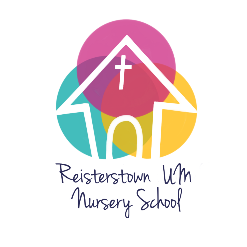  2023-2024 School Year (September 5 – June 14)Two-Year-Old Class Registration PLEASE PRINT CLEARLY (especially email contacts)Child’s Full Name: ______________________________________Nickname: ___________________________Parent/Guardian’s Name: _________________________________ Relationship to the child: ______________Address: __________________________________________________________________________________Cell Phone: ________________________ Email Address: __________________________________________Parent/Guardian’s Name: _________________________________ Relationship to the child: ______________Address: __________________________________________________________________________________Cell Phone: ________________________ Email Address: __________________________________________With whom does the child live? ___________________________________ Child’s Birth Date: _____________Primary Language Spoken in the home? (to help us with communication) ______________________________Allergies/food concerns __________________________________________________________________________________  Half Day Program:  (8:50 am – 12:00 pm:  Monday – Friday)			$4,050 *   _____________  Full Day Program: (7:30 am – 5:30 pm: Monday thru Friday)			$9,750*      	What time will you drop off? __________    What time will you pick up? ___________2’s must be 2 years old before 9/1/23I give permission to include this information on a class roster sheet __________________________________											(sign)How did you hear about our program? _________________________________________________________Enclose $125 non-refundable Registration Fee made out to RUMNS with this form to:Reisterstown United Methodist Nursery School 	246 Main Street, Reisterstown, MD  21136Attention Lani HoffmannPlease provide a copy of any IEP, IFSP, or other educational or behavior plan that you are using in conjunction with professionals with whom you are currently working.  Please provide a copy of any custody agreements that affect the child’s daily schedule and living arrangements.*  Tuition can be paid in monthly or bi-monthly installments.Questions?  Contact Lani Hoffmann, Registrar at   443-996-9375  or rumns234@gmail.com